           ҠАРАР                                                                                                        ПОСТАНОВЛЕНИЕ           «28» июль  2016 й.                        №56                         «28» июля 2016 г.Об изъятии из баланса сельского поселения Казанский сельсоветпамятника из черного гранита с гравировкой              Во исполнение Федерального закона «Об общих принципах организации местного самоуправления в Российской Федерации, решением Совета сельского поселения Казанский сельсовет муниципального района Альшеевский район Республики Башкортостан от 11.12.2007 г. №25 «Об утверждении Положения о муниципальной казне сельского поселения Казанский сельсовет муниципального района Альшеевский район Республики Башкортостан», постановляю:             1. Изъять из баланса памятник из черного гранита с гравировкой и отнести к казне сельского поселени Казанский сельсовет  согласно приложению №1.             2. МКУ Централизованная бухгалтерия сельских поселений представить в установленном порядке в Комитет по управлению собственностью Министерства земельных и имущественных отношений Республики Башкортостан по Альшеевскому району документы для внесения изменений в реестр муниципального имущества сельского поселения Казанский сельсовет.          3.    Контроль за исполнением настоящего постановления оставляю за собой.Глава сельского поселения                                         В.Ф. ЮмагузинБАШҠОРТОСТАН  РЕСПУБЛИКАҺЫӘЛШӘЙ РАЙОНЫМУНИЦИПАЛЬ РАЙОНЫНЫҢКАЗАНКА АУЫЛ СОВЕТЫАУЫЛ БИЛӘМӘҺЕХАКИМИӘТЕ(БАШҠОРТОСТАН РЕСПУБЛИКАҺЫӘЛШӘЙ РАЙОНЫКАЗАНКА АУЫЛ СОВЕТЫ)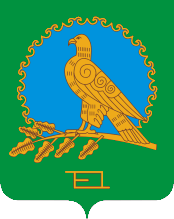               АДМИНИСТРАЦИЯСЕЛЬСКОГО ПОСЕЛЕНИЯКАЗАНСКИЙ СЕЛЬСОВЕТМУНИЦИПАЛЬНОГО РАЙОНААЛЬШЕЕВСКИЙ РАЙОНРЕСПУБЛИКИ БАШКОРТОСТАН(КАЗАНСКИЙ СЕЛЬСОВЕТАЛЬШЕЕВСКОГО  РАЙОНАРЕСПУБЛИКИ БАШКОРТОСТАН)Приложение №1к постановлению главы сельского поселения Казанский сельсоветмуниципального района Альшеевский    район Республики Башкортостан    от 28.07.2016 г. №56№101.13 Сооружения-недвижимое имущество учрежденияинвентарный номербалансовая стоимостьостаточная стоимость1Памятник из черного гранита с гравировкой 101130000315000.002Памятник из черного гранита с гравировкой101130000215000.00